АДМИНИСТРАЦИЯ ГОРОДА ИШИМАПОСТАНОВЛЕНИЕ 11 июня 2019 г.                                                                                          № 705В соответствии с Жилищным кодексом Российской Федерации, Федеральным законом от 27.07.2010 № 210-ФЗ «Об организации предоставления государственных и муниципальных услуг», постановлением Правительства Тюменской области от 30.01.2012 № 31-п «О разработке и утверждении административных регламентов осуществления регионального государственного контроля (надзора), административных регламентов осуществления муниципального контроля и административных регламентов предоставления государственных услуг», постановлениями администрации города Ишима от 14.05.2012 № 725 «Об утверждении правил разработки и утверждения административных регламентов предоставления муниципальных услуг», от 23.07.2018 № 671 «Об утверждении перечня государственных и муниципальных услуг, предоставляемых администрацией города Ишима, муниципальными учреждениями»:В постановление администрации города Ишима от 18.12.2017 № 1217 «Об утверждении административного регламента предоставления муниципальной услуги: «Приватизация муниципального жилищного фонда» (ред. постановлений администрации города Ишима от 11.02.2019 № 118, от 29.04.2019 № 498) внести следующие изменения:постановление дополнить пунктом 1.1 следующего содержания:«1.1 Положения административного регламента, определяющие предоставление муниципальной услуги государственным автономным учреждением Тюменской области «Многофункциональный центр предоставления государственных и муниципальных услуг в Тюменской области» (далее – МФЦ), вступает в силу со дня подписания соглашения о взаимодействии между администрацией города Ишима и МФЦ».3.	Опубликовать настоящее постановление в газете «Ишимская правда», в сетевом издании «Официальные документы города Ишима» (www.http://ishimdoc.ru) и разместить на официальном сайте муниципального образования городской округ город Ишим ishim.admtumen.ru.3.	Контроль за исполнением настоящего постановления возложить на заместителя Главы города по имуществу.Глава города                                                                                      Ф.Б. Шишкин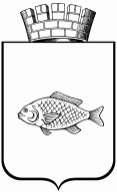 О внесении изменений в постановление администрации города Ишима от 18.12.2017 № 1217 «Об утверждении административного регламента предоставления муниципальной услуги «Приватизация муниципального жилищного фонда»» (ред. постановлений администрации города Ишима от 11.02.2019 № 118, от 29.04.2019 № 498)